1.AMAÇ: Numune alımı sırasında Kimlik kontrolünün yapılarak doğru  numune alımının sağlanması ve bu şekilde Laboratuvarda hata kaynaklarının en büyük kısmını oluşturan Preanalitik faz hatalarını en aza indirmek2.KAPSAM: Biyokimya Laboratuarı, Mikrobiyoloji Laboratuvarı3.DAYANAK: SKS-Hastane (Versiyon-5.1) Standartları4.KISALTMALAR:5.TANIMLAR:6.SORUMLULAR:Laboratuvar Sorumlu UzmanlarıHemşirelerLaboratuvarda Numune Kabul Yapan Sekreterler7.FAALİYET AKIŞI :7.1. Günümüzde laboratuvar çalışmalarında hedef; güvenilir, kaliteli test sonuçlarının zamanında ilgili yerlere ulaştırılmasıdır. 7.2. Test sonuçlarının güvenilirliği sadece laboratuvar çalışmasına bağlı olmayıp, numune alımından laboratuvara gönderilmesine kadar birçok basamaktan etkilenmektedir. 7.3. Bunlar; analiz öncesi (Preanalitik), analiz sırasında(Analitik), analiz sonrası(Postanalitik) faktörler olarak sıralanabilir.7.4. Son yıllardaki teknolojik gelişmeler ve kalite kontrol sistemlerinin uygulanması, analitik dönemdeki hataları azaltmış, preanalitik faktörler üzerine yoğunlaşmaya neden olmuştur. Analiz öncesi faktörleri kontrol altına almak klinikler ve laboratuvarın birlikte uğraşısını gerektirir. Hataları en aza indirebilmek için klinisyen ve laboratuvarcı; örnek alımı, laboratuvara ulaştırılması ve testin yapılmasına kadar olan hazırlama safhalarında azami dikkat göstermelidir.7.5. Numune alımına başlamadan önce sistemden hastanın barkodları çıkartılır. Bu barkodlar numune kaplarının üzerine yapıştırıldıktan sonra kimlik doğrulama yapılarak- servislerde kan alan hemşireler hasta bilekliklerinden ve hastanın bilinci yerinde ise sözel olarak teyid ederek;, kan alma birimlerinde ise kan alma sekreterleri kimlik kontrolü yaparak barkod çıkarırlar ve Kan alan hemşireler hasta barkodu ile hastanın kimlik bilgilerini ’’ad-soyad, yaş, kimlik numarası’’ tekrar karşılaştırarak -numune alımına başlanır.7.6. Kan örneği için testlere göre uygun örnek tüpü seçimi yapılır, seçilen tüplere barkod yapıştırılır ve kan alma işlemi gerçekleştirilir. En sık kullanılan bölge Antecubital fossadır. Antecubital fossa kullanılamadığı durumlarda ise Elin Dorsal Venleri kullanılır.                  Median cubital venİlk seçim çünkü; Büyük,Etraf dokularca çok iyi desteklenen,Daha az ağrılı,En az morarmaCephalic  venİkinci seçim çünküBüyük,Etraf dokularca destek çok iyi değil,Median cubital venden daha ağrılı olabilirBasilic  venÜçüncü seçim çünkü Genellikle büyük,Kolayca palpe edilebilir,Sıklıkla etraf dokularca destek iyi değil- Kaygan,Brachial arter and median nervus’a yakın uzanır– kazayla hasar verilebilir.7.7. Kan alınacak vende dikkat edilmesi gerekenler:Yeterli kan akışı sağlayacak kadar büyükKolayca görülebilen-hissedilebilenCilt yüzeyine yakınElastik yapıÇevre dokularca iyi sabitlenmiş (Kaygan olmaması)7.8. Kan almak için uygun olmayan durumlar:MastektomiÖdematöz bölgelerHematomSkar dokusuYanıkDövmeHasarlı ven (örn; thromboze, non-elastik venler)7.9. El Üstünde Damar Seçimi  :Eğer antecubital fossa venleri kullanımıyor ise,Damarlar kaygan olmasına dikkat edilmeli, El üstündeki venler daha dar çaplara sahip olup, küçük çaplı iğneler ve küçük hacimli vakumlu tüpler kullanılabilir.Kelebek set kullanımı daha başarılı ve daha az ağrılı girişim sağlayabilir.7.10. Kan Örneği Alma SırasıKan KültürüSitratlı tüpler [ Mavi ve siyah ]    *tüp üzerinde belirtilen çizgiye kadar doldurulmalıdır.  Serum tüpleri ( Kırmızı, sarı ve turuncu)Hematoloji(mor tüpler)              *tüp üzerinde belirtilen çizgiye kadar doldurulmalıdır.  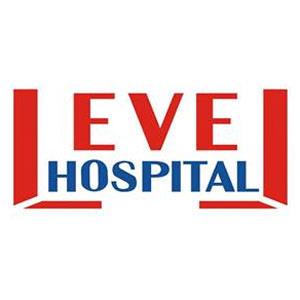 NUMUNE  ALIMI VE KİMLİK KONTROLÜ TALİMATI   DÖKÜMAN KODUBL.TL.01NUMUNE  ALIMI VE KİMLİK KONTROLÜ TALİMATI   YAYIN TARİHİ24.08.2016NUMUNE  ALIMI VE KİMLİK KONTROLÜ TALİMATI   REVİZYON TARİHİ00NUMUNE  ALIMI VE KİMLİK KONTROLÜ TALİMATI   REVİZYON NO00NUMUNE  ALIMI VE KİMLİK KONTROLÜ TALİMATI   SAYFA1/2NUMUNE  ALIMI VE KİMLİK KONTROLÜ TALİMATI   DÖKÜMAN KODUBL.TL.01NUMUNE  ALIMI VE KİMLİK KONTROLÜ TALİMATI   YAYIN TARİHİ24.08.2016NUMUNE  ALIMI VE KİMLİK KONTROLÜ TALİMATI   REVİZYON TARİHİ00NUMUNE  ALIMI VE KİMLİK KONTROLÜ TALİMATI   REVİZYON NO00NUMUNE  ALIMI VE KİMLİK KONTROLÜ TALİMATI   SAYFA2/2HAZIRLAYANKONTROL EDENONAYLAYANBAŞHEMŞİREPERFORMANS VE KALİTE BİRİMİBAŞHEKİM